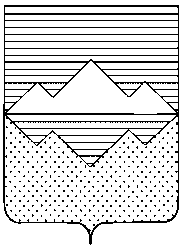 АДМИНИСТРАЦИЯСАТКИНСКОГО МУНИЦИПАЛЬНОГО РАЙОНАЧЕЛЯБИНСКОЙ ОБЛАСТИПОСТАНОВЛЕНИЕОт «08» августа 2018 № 605г. СаткаОб общественном координационном совете по вопросам привлечения инвестиций и развитию малого и среднего предпринимательства в Саткинском муниципальном районе    В соответствии с Федеральным законом от 24.07.2007 № 209-ФЗ «О развитии малого и среднего предпринимательства в Российской Федерации», в целях обеспечения эффективного взаимодействия субъектов малого и среднего предпринимательства с органами государственной власти Челябинской области, территориальными органами федеральных органов государственной власти, органами местного самоуправления Саткинского муниципального района ПОСТАНОВЛЯЮ:Утвердить состав общественного координационного совета по вопросам привлечения инвестиций и развитию малого и среднего предпринимательства в Сакинском муниципальном районе (Приложение 1). Утвердить Положение об общественном координационном совете по вопросам привлечения инвестиций и развитию малого и среднего предпринимательства в Саткинском муниципальном районе (Приложение 2).Постановление Администрации Саткинского муниципального района от 09.01.2013 № 1 «Об общественном координационном совете по развитию малого и среднего предпринимательства в Саткинском муниципальном районе» признать утратившим силу. Отделу организационной и контрольной работы Управления делами и организационной работы Администрации Саткинского муниципального района (Корочкина Н.П.) обеспечить опубликование настоящего Постановления на официальном сайте Администрации Саткинского муниципального района.Организацию выполнения настоящего постановления возложить на заместителя Главы Саткинского муниципального района по экономике и стратегическому развитию Ковригину И.М.6. Контроль за исполнением настоящего постановления оставляю за собой.7. Настоящее постановление вступает в силу с даты подписания.Исполняющий обязанности ГлавыСаткинского муниципального района                                                               П.А. БарановПриложение 1постановлением АдминистрацииСаткинского муниципального районаот «08» августа 2018 года № 605Составобщественного координационного совета по вопросам привлечения инвестиций и развитию малого и среднего предпринимательства в Саткинском муниципальном районе Приложение 2к постановлению АдминистрацииСаткинского муниципального районаот «08» августа 2018 года № 605Положениеоб общественном координационном совете по вопросам привлечения инвестиций и развитию малого и среднего предпринимательства в Саткинском муниципальном районеI. Общие положенияОбщественный координационный совет по вопросам привлечения инвестиций и развитию малого и среднего предпринимательства в Саткинском муниципальном районе (далее именуется - Совет) создаётся Администрацией Саткинского муниципального района в качестве координационного органа по вопросам реализации государственной политики в области развития малого и среднего предпринимательства в Саткинском муниципальном районе Челябинской области, привлечению инвесторов. Совет в своей деятельности руководствуется Конституцией Российской Федерации, законодательством Российской Федерации и Челябинской области, муниципальными правовыми актами Саткинского муниципального района, а также настоящим Положением.Совет создаётся в целях:привлечения субъектов малого и среднего предпринимательства Саткинского муниципального района к выработке и реализации государственной политики в области развития малого и среднего предпринимательства;выдвижения и поддержки инициатив, имеющих значение для Саткинского муниципального района и Челябинской области и направленных на реализацию государственной политики в области развития малого и среднего предпринимательства; проведения общественной экспертизы проектов нормативных правовых актов Челябинской области и муниципальных правовых актов Саткинского муниципального района, регулирующих развитие малого и среднего предпринимательства;выработки предложений и рекомендаций органам исполнительной власти Челябинской области и органам местного самоуправления Саткинского муниципального района при определении приоритетов в области развития малого и среднего предпринимательства, формированию и осуществлению инвестиционной политики в Саткинском муниципальном районе;привлечения граждан, общественных объединений и представителей средств массовой информации Саткинского муниципального района к обсуждению вопросов реализации права граждан на предпринимательскую деятельность и выработке по данным вопросам рекомендаций;отбора, рассмотрения и обсуждения инвестиционных проектов, принятие решений о целесообразности поддержки реализации, представленных на рассмотрение инвестиционных проектов;7) рассмотрения и согласования презентационных материалов, содержащих информацию по инвестиционной деятельности на территории Саткинского муниципального района, для представления потенциальным инвесторам.II. Основные направления деятельности СоветаВ соответствии со своими целями Совет:1) организует взаимодействие субъектов малого и среднего предпринимательства Челябинской области и Саткинского муниципального района с органами государственной власти Челябинской области, территориальными органами федеральных органов государственной власти, органами местного самоуправления Челябинской области, а также привлекает субъекты малого и среднего предпринимательства, их объединения, союзы и ассоциации, иные некоммерческие организации, выражающие интересы субъектов малого и среднего предпринимательства, к участию в осуществлении государственной политики в области развития малого и среднего предпринимательства;принимает участие в разработке и проводит общественную экспертизу проектов нормативных правовых актов Челябинской области и муниципальных правовых актов Саткинского муниципального района по вопросам развития малого и среднего предпринимательства, инвестиционной деятельности;осуществляет анализ проблем развития малого и среднего предпринимательства и разрабатывает предложения по совершенствованию муниципальных правовых актов Саткинского муниципального района;участвует в разработке и реализации программ развития субъектов малого и среднего предпринимательства, инвестиционной деятельности;в рамках оказания имущественной поддержки согласовывает:предоставление недвижимого и движимого имущества, находящегося в казне Саткинского муниципального района, в безвозмездное пользование субъектам малого и среднего предпринимательства и организациям, образующим инфраструктуру поддержки субъектов малого и среднего предпринимательства (далее именуются - организации инфраструктуры);перечень недвижимого имущества, предназначенного для предоставления во владение и (или) в пользование субъектам малого и среднего предпринимательства и организациям инфраструктуры, и изменения к нему;анализирует эффективность мер поддержки субъектов малого и среднего предпринимательства Саткинского муниципального района;способствует формированию положительного имиджа малого и среднего предпринимательства Саткинского муниципального района; рассматривает выполнение индикативных показателей получателей субсидий, принимает решение о возврате предоставленных субсидий в бюджет Саткинского муниципального района в случаи невыполнения индикативных показателей.разрабатывает рекомендации по муниципальной поддержке инвестиционных проектов и процессов, стимулированию инвестиционной активности на территории Саткинского муниципального района; разрабатывает рекомендации по организации взаимодействия органов местного самоуправления и участников инвестиционного процесса, в том числе рекомендаций по сокращению административных барьеров, препятствующих осуществлению такого взаимодействия; вырабатывает предложения по определению приоритетных направлений и формированию стратегических целей по реализации инвестиционной политики на территории Саткинского муниципального района;рассматривает и анализирует результаты реализации инвестиционных проектов;осуществляет формирование открытого информационного пространства в области инвестиционной деятельности на территории Саткинского муниципального района;III. Состав СоветаСостав Совета формируется Муниципальным автономным учреждением «Центр инвестиционного развития и предпринимательства – проектный офис» Саткинского муниципального района (далее именуется - МАУ «ЦИРиП – Проектный офис») по представлению заместителя Главы Саткинского муниципального района по экономике и стратегическому развитию, и утверждается Администрацией Саткинского муниципального района.Совет возглавляет председатель Совета, а в случае его отсутствия - заместитель председателя Совета.Членами Совета могут являться:представители общественных объединений, союзов и ассоциаций малого и среднего предпринимательства, других некоммерческих организаций, выражающих интересы субъектов малого и среднего предпринимательства Саткинского муниципального района;представители организаций инфраструктуры;представители органов государственной власти Челябинской области, территориальных органов федеральных органов государственной власти и органов местного самоуправления Саткинского муниципального района;руководители координационных или совещательных органов в области развития малого и среднего предпринимательства, созданных органами местного самоуправления Саткинского муниципального района.IV. Права и обязанности СоветаДля осуществления своей деятельности Совет имеет право:запрашивать и получать в установленном законодательством порядке у органов государственной власти Челябинской области, территориальных органов федеральных органов государственной власти, органов местного самоуправления Саткинского муниципального района и некоммерческих организаций, выражающих интересы субъектов малого и среднего: предпринимательства, необходимую информацию по рассматриваемым вопросам; давать поручения членам Совета по подготовке различных вопросов для рассмотрения на заседаниях Совета;приглашать на заседания Совета для решения рассматриваемых вопросов представителей органов государственной власти Челябинской области, территориальных органов федеральных органов государственной власти, органов местного самоуправления Саткинского муниципального района, а также руководителей субъектов малого и среднего предпринимательства и других организаций;создавать рабочие группы по вопросам, отнесённым к компетенции Совета.Совет обязан осуществлять свою деятельность в соответствии с законодательством Российской Федерации.V. Организация деятельности СоветаЗаседания Совета проводятся по мере необходимости, но не реже одного раза в шесть месяцев. Извещение членов Совета об очередном Заседании, и рассылка материалов осуществляется МАУ «ЦИРиП – Проектный офис» за три дня до начала заседания.Заседание Совета считается правомочным, если на нем присутствовало более половины членов Совета.Решения Совета принимаются простым большинством голосов присутствующих на заседании членов Совета.В случае равенства голосов решающим является голос председательствующего на заседании Совета.Решение Совета оформляется протоколом, который в трёхдневный срок утверждается председателем Совета или его заместителем.В случае необходимости, информация о заседаниях Совета публикуется на официальных сайтах Администрации Саткинского муниципального района или МАУ «ЦИРиП – Проектный офис».Организационно-техническое обеспечение деятельности Совета осуществляет МАУ «ЦИРиП – Проектный офис».Заместитель ГлавыСаткинского муниципального района	по экономике и стратегическому развитию	                        И.М. КовригинаГлазков А.А.Ковригина И.М.Абросимов О.Ю.Аминев Р.Г.    Банникова Н.А.                      Бурматов Н.П.Васковский С.М.Витьшев А.А.Выломов Е.В.  Гордеева С.А.               Данилов Е.В.Ермолаева Е.Б.Исмагзамова Т. В.Калнин О.Г.Константинова С.Р.Глава Саткинского муниципального района, председатель совета Заместитель Главы Саткинского муниципального района по экономике и стратегическому развитию, заместитель председателя советаДиректор ООО «Атлас Союз» (по согласованию)Директор ООО «Сатка Авто» (по согласованию)Руководитель ООО «Саттурн» (по согласованию)Председатель Собрания депутатов Саткинского муниципального района (по согласованию)              Главный Государственный санитарный врач по Челябинской области в Саткинском районе (по согласованию)                              Директор БТП № 9 (по согласованию)Директор ООО «УралКомРесурс» (по согласованию)Директор Саткинской группы Южно-Уральской торгово-промышленной палаты (по согласованию)Генеральный директор ООО «Электросетевая компания»(по согласованию)Индивидуальный предприниматель (по согласованию)Главный бухгалтер ООО «Модуль» (по согласованию)                Индивидуальный предприниматель (по согласованию)Индивидуальный предприниматель (по согласованию)Исполняющий обязанности начальника Управления земельными и имущественными отношениями Администрации Саткинского муниципального района                            Индивидуальный предприниматель (по согласованию)Индивидуальный предприниматель (по согласованию)Начальник отдела по координации потребительского рынка, организации торговли и услуг Администрации Саткинского муниципального районаИндивидуальный предприниматель (по согласованию)Директор ООО «СоюзСпецСбыт» (по согласованию)Директор ООО «Барс» (по согласованию)Индивидуальный предприниматель (по согласованию)Индивидуальный предприниматель (по согласованию)Генеральный директор ООО ЧОП «Альфа-2»(по согласованию)Исполнительный директор ООО «Вершина» (по согласованию)Председатель Ассоциации К(Ф)Х, ЛПХ, СКХ ГТ (по согласованию)Индивидуальный предприниматель (по согласованию)Индивидуальный предприниматель (по согласованию)Кузина Е.А.Мухутдинова Л.И.Наумова Т.Ю.Ниязова Т.В.Нутфуллин Р.Р.Оприщенко Н.В.Первухин А.С.Перина М.Ю.Петросян Б.В.Филимонов С.В.Чазов А.П.Чукаев Н.Н.Шовин   А.В.Яковлева С.С.Глава Саткинского муниципального района, председатель совета Заместитель Главы Саткинского муниципального района по экономике и стратегическому развитию, заместитель председателя советаДиректор ООО «Атлас Союз» (по согласованию)Директор ООО «Сатка Авто» (по согласованию)Руководитель ООО «Саттурн» (по согласованию)Председатель Собрания депутатов Саткинского муниципального района (по согласованию)              Главный Государственный санитарный врач по Челябинской области в Саткинском районе (по согласованию)                              Директор БТП № 9 (по согласованию)Директор ООО «УралКомРесурс» (по согласованию)Директор Саткинской группы Южно-Уральской торгово-промышленной палаты (по согласованию)Генеральный директор ООО «Электросетевая компания»(по согласованию)Индивидуальный предприниматель (по согласованию)Главный бухгалтер ООО «Модуль» (по согласованию)                Индивидуальный предприниматель (по согласованию)Индивидуальный предприниматель (по согласованию)Исполняющий обязанности начальника Управления земельными и имущественными отношениями Администрации Саткинского муниципального района                            Индивидуальный предприниматель (по согласованию)Индивидуальный предприниматель (по согласованию)Начальник отдела по координации потребительского рынка, организации торговли и услуг Администрации Саткинского муниципального районаИндивидуальный предприниматель (по согласованию)Директор ООО «СоюзСпецСбыт» (по согласованию)Директор ООО «Барс» (по согласованию)Индивидуальный предприниматель (по согласованию)Индивидуальный предприниматель (по согласованию)Генеральный директор ООО ЧОП «Альфа-2»(по согласованию)Исполнительный директор ООО «Вершина» (по согласованию)Председатель Ассоциации К(Ф)Х, ЛПХ, СКХ ГТ (по согласованию)Индивидуальный предприниматель (по согласованию)Индивидуальный предприниматель (по согласованию)